                                                                                                        Zał. nr 2.3. do SIWZGK.271.1.5.2015                                            Zamawiający:  Gmina Papowo BiskupiePapowo Biskupie 12886-221 Papowo BiskupiePostępowanie-przetarg nieograniczony na udzielenie zamówienia:„Likwidujmy bariery” Wyrównanie szans edukacyjnych i zapewnienie wysokiej jakości usług edukacyjnych-dostosowanie pomieszczeń w oddziałach przedszkolnych.Szczegółowy opis przedmiotu zamówieniaZadanie 3-Zakup wyposażenia- sprzęt audiowizualny i ICT   1/ Szkoła Podstawowa ZegartowiceZestaw tablicy interaktywnejTablica interaktywna:	1 szt.	Parametry:Efektywna powierzchnia tablicy (obszar interaktywny) 156.5 cm × 117.2 cm (przekątna  - 195,6 cm). Format tablicy – 4 / 3. Waga – maksymalnie 23,7 kg. Powierzchnia tablicy twarda, odporna na uszkodzenia, dostosowana do projekcji i pisania po niej powszechnie dostępnymi pisakami sucho ścieralnymi. Powierzchnia umożliwia również używanie magnesów w celu mocowania do jej powierzchni np. kartek (powierzchnia magnetyczna). Powierzchni tablicy nie może zawierać żadnych technologii, wbudowanych wzorów lub innego kodowania w celu umożliwienia pracy. Komunikacja tablicy z komputerem – za pomocą przewodu USB. Gwarancja producenta na tablicę – 2 lata. Obsługa tablicy za pomocą załączonego pisaka i za pomocą palca. Pisaki do obsługi tablicy bez elementów elektronicznych i mechanicznych. Pod tablicą półka na pisaki. W komplecie dostarczane przynajmniej dwa pisaki i gumka. Interaktywne tablica musi być w stanie pracować z lub bez pióra. Tablica automatyczne rozpoznaje używane narzędzie, tak że użytkownicy podnosząc pióro mogą pisać nim w aplikacjach, sterować programem za pomocą palca, usuwać notatki dłonią, wszystko te czynności bez konieczności odkładania pióra. Jednoczesna praca dwóch użytkowników pracujących jednocześnie. Każdy użytkownik musi mieć pełne dostęp do wszystkich narzędzi i menu. Praca dwóch osób jednocześnie jest dostępna bez konieczności przełączania trybu pracy ani w sposób programowy (oprogramowanie) lub sprzętowy. Tablica wspiera system operacyjny z wbudowaną obsługą gestów multitouch w aplikacjach poza oprogramowaniem dostarczanym z tablicą. Autoryzowany przez producenta tablicy serwis w Polsce, certyfikowany zgodnie z normą ISO 9001:2000 lub ISO 9001:2008 w zakresie urządzeń audiowizualnych.Projektor:	1 szt.	Parametry:Laptop:	1 szt.	Parametry:Głośniki: (2 sztuki) 1 zestaw do tablicy int.	Parametry:    2. ( do komputera) 1 zestawParametry:Uchwyt i montaż: 1 szt.	Mocowanie ścienne z płynną regulacją wysokości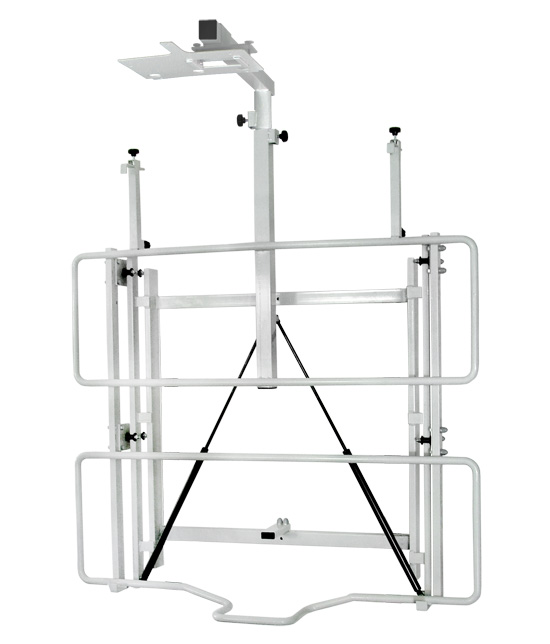 Cechy szczególne:Regulowany uchwyt ściennyPłynna, ręczna regulacja wysokości położenia tablicy (w zakresie 40 cm)Zintegrowany z uchwytem do projektora  Gazowe sprężynySolidna, stalowa konstrukcjaWytrzymałość do 32 kg (tablica + projektor)Gwarancja na produkt: standardowa 2 lata lub 3 lata Aparat fotograficznyrozdzielczość: 24,2 mln pikseli / APS-C / CMOS 23,2 x 15,4 mm / AF-S DX 18 – 55 mm II / 27 - 82,5 mm   2/ Szkoła Podstawowa DubielnoSiła światła3500 Ansi LumenówRozdzielczość natywnaXGA (1024 x 768)Kontrast4000:1Technologia3LCDRodzaj obiektywuUltra Short-ThrowWielkość obrazu60 - 100" (1,524 - 2,540 mm)Procesor (rodzaj)Intel Core i5-3230MProcesor (taktowanie)2,6 GHzPamięć RAM (zainstalowana)4 GBPamięć (zajęte/wolne)1/1Matryca (przekątna)15,6 caliMatryca (rozdzielczość)WXGA 1366 x 768 (16:9)Karta graficznaAMD Radeon HD8450 2GBDysk twardy1000 GBKarta sieciowa przewodowa10/100 MbpsKarta sieciowa bezprzewodowaWi-Fi 802.11 b/g/nZłącza A/VWyjście słuchawkoweWejście mikrofonoweWyjście HDMIWyjście D-Sub (VGA)Ilość portów USB3System operacyjnyWindows 8 PL 64 bitTyp zestawu2.0Moc głośnika (RMS)10 WDolna częstotliwość35 HzGórna częstotliwość20 kHzWejście analogowe stereoTakWejście analogowe wielokanałoweTakMateriał obudowyDrewnoInne:Kabel audio do podłączenia pasywnej satelityIlość głośników2.0Moc szczytowa zestawu120 W (20W+40W)Pasmo przenoszenia55 – 20000 HzEkranowanie magnetyczneTakMateriał obudowyDrewnoInneKabel audio do podłączenia pasywnej satelitySprzęt ICTTelewizor 40'' LED1 sztPrzekątna ekranu [cal] 40
Format HD Full HD
Rozdzielczość 1920 x 1080
Kontrast dynamiczny Mega
Zastosowane technologie LED
Full HD
Digital Noise Filter Moc głośników [W] 20
Ilość głośników 2 głośniki 
Ilość złącz HDMI 2 szt.
Ilość złącz USB 1 szt.
Eurozłącze (Scart) 1 szt. 
Wyjście słuchawkowe tak
Wyjście cyfrowe audio Optyczne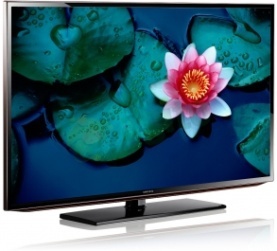 Sprzęt ICTOdtwarzacz DVD1 sztodtwarza płyty DVD-Video, DVD-R, DVD+R, DVD-RW, DVD+RW, CD DA, CD-R, CD-RW i formaty MPEG2, MPEG4, DivX, JPEG, MP3, LPCM i WMA. W urządzeniu zastosowano technologię Dolby Digital i Super Scan Playback. Posiada złącza: SCART, Wyjście kompozytowe (RCA) i Cyfrowe wyjście audio. Pobór energii w trybie pracy to jedyne 10 W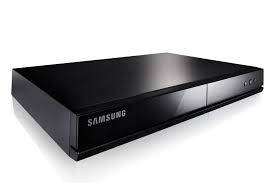 Sprzęt ICTRadioodtwarzacz 1 sztOdtwarzanie dźwięku
Odtwarzane nośniki: MP3-CD, Płyta CD, CD-R, CD-RW, WMA-CD
Tryby odtwarzania płyt: szybkie odtwarzanie do przodu/do tyłu, wyszukiwanie następnej/poprzedniej ścieżki, odtwarzanie wielokrotne/losowe/zaprogramowane
Tuner/Odbiór/Transmisja
Antena: Antena FM Pasma tunera: FM, ŚR.
Dźwięk
Sprzęt nagłaśniający: stereo
Regulator głośności: obrotowy (analogowy)
Moc wyjściowa: 2 x 1 W RMS
Głośniki
Liczba wbudowanych głośników: 2
Wykończenie osłony głośnika: metal
Udogodnienia
Typ wyświetlacza: Wyświetlacz LCD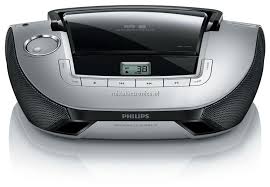 Sprzęt ICTTablica interaktywna rezystancyjna (dotykowa) Z DOLNYM PANELEM PRZYCISKÓW 1 szt- Przekątna powierzchni zewnętrznej: 82"
- Wymiary zewnętrzne tablicy (cm): 168x126x4 
- Przekątna powierzchni aktywnej: 78"   
- Wymiary powierzchni aktywnej (cm): 157x119 
- Pasek skrótów na powierzchni aktywnej:  Po obu stronach 
- Obsługa za pomocą: Palec bądź pióro dotykowe
- System operacyjny:  Windows2000/XP/32bits Vista, W7 
- Rozdzielczość:  8192x8192
- Szybkość reakcji: 480 punktów/s
- Waga 20,5 kg
- Port: USB 1.1-2.0
- Zastosowana technologia dotykowa w tablicy
- Rysowanie w dowolnym kolorze 
- Kreślenie podstawowych figur geometrycznych 
- Podstawowe narzędzia kreślarskie 
- Wstawianie obrazów oraz grafik dostarczonych z oprogramowaniem
- Klawisze funkcyjne po prawej stronie oraz dolny panel (taca) z dodatkowymi klawiszami szybkiego dostępu
- Dostępne również rozmiary 64" i 101"
- Powierzchnia suchościeralna
- Temperatura pracy: -15°C do +50°C
- Gwarancja: 5 lat 
- W zestawie: 2 pióra interaktywne, 3 kolorowe pisaki suchościeralne (czarny, czerwony, niebieski), kabel USB, oprogramowanie i instrukcja w języku polskim, zestaw do powieszenia na ścianie
- Akcesoria opcjonalne: moduł bezprzewodowej łączności tablicy z komputerem, stojak samojezdny, stojak samojezdny w wysięgnikiem, tablet bezprzewodowy, programy edukacyjne do tablic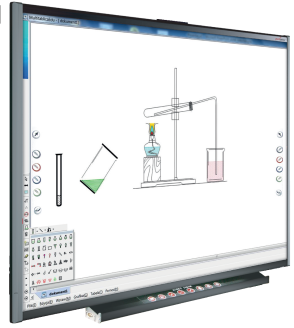 Sprzęt ICTLaptop 1 sztEkran:17,3" LED-backlit TFT LCD. Procesor Intel® Core™i3-3120M
, 4G DDR3,karta graficzna NVIDIA Geforce GT 740M 2GB DDR3,
dysk twardy 750GB. Złącza 1 x HDMI; 4 x USB2.0. System operacyjny Windows 8
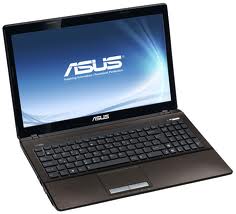 Sprzęt ICTDrukarka laserowa Color LaserJet 1 sztDrukarka zapewniająca profesjonalne wydruki i intuicyjne zarządzanie. Urządzenie drukuje z prędkością 14 stron na minutę w rozdzielczości 600 x 600 dpi. Połączenie z drukarką możliwe jest za pomocą portów USB, wbudowanej karty sieciowej Ethernet 10/100Base-TX lub Wi-Fi 802.11b/g/n. Komunikację z urządzeniem ułatwia 2-wierszowy wyświetlacz LCD. Zastosowana technologia Instant-On zapewnia możliwość szybkiego drukowania z trybu uśpienia. Chwilę po ukończeniu wydruku urządzenie przechodzi do trybu Powersave, zmniejszając pobór energii i poziom hałasu.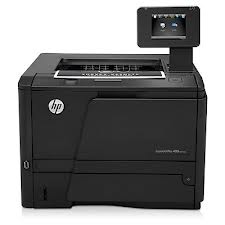 Sprzęt ICTProjektor multimedialny 1 szt- Technologia LCD
- Wyświetlacz 3 x 1,6 cm (0,63") p-Si LCD Panel with MLA
- Jasność 2600 ANSI lumenów
- Kontrast 2000:1
- Korekcja koloru ściany
- Opcjonalne złącze WLAN
- Szybki start (bezpośrednie wyłączanie zasilania)
- Głośnik 1x10 W mono
- Zdalne sterowanie i zarządzanie przez LAN i interfejs RS232
- Gniazdo zabezpieczające typu K-Slot 
- Funkcja EcoMode
- Rozdzielczość natywna: 1024 x 768 (XGA) 
- Moc lampy: 185 W AC (145 W AC Eco Mode)
- Żywotność lampy: 5000 godzin (6000 godzin w trybie EcoMode)
- Współczynnik projekcji: 0.47 : 1
- Odległość projekcji [m] 0,6 - 1,1
- Przekątna ekranu [cm]: Minimum: 152,4 / 60"; Maksymalnie: 279,4 / 110"  
- Obiektyw: F= 2.0, f= 00 mm
- Kąt projekcji: [°] 37,3 - 38,6
- Zoom: Ręczny; Zoom cyfrowy
- Zabezpieczenie hasłem
- Ręczne ustawienie ostrości

- Obsługiwane rozdzielczości: 1360 x 768 (WXGA); 1366 x 768 (WXGA); 1600 x 900 (WXGA++);1440 x 900 (WXGA+); 1680 x 1050 (WSXGA+); 1152 x 870 (MAC 21"); 1400 x 1050 (SXGA+); 1280 x 960 (SXGA); 1280 x 800 (WXGA);1280 x 768 (WXGA); 1280 x 720 (HDTV 720p); 1280 x 1024 (SXGA); 1280 x 1024 (MAC 23"); 640 x 480 (VGA/MAC 13"); 1600 x 1200 (UXGA); 1920 x 1080 (HDTV 1080i/60; HDTV 1080i/50); 1152 x 864 (XGA); 1024 x 768 (XGA); 800 x 600 (SVGA); 832 x 624 (MAC 16"); 720 x 576 SDTV 480p/480i; 720 x 480 SDTV 576p/576i
- Częstotliwość: Horizontal: 15-100 kHz (RGB: 24 kHz- 100 kHz); Pionowa: 50 - 120Hz
- Automatyczna i ręczna korekcja efektu Keystone (trapezowego): V= ±20°
- Porty wejścia: 2 x Mini D-sub 15-pin, kompatybilne z component (YpbPr); 1 x HDMI® (głębia koloru, synchronizacja obrazu i dźwięku) z HDCP; Video (1 x RCA); S-Video             (1 x Mini DIN 4-pin); Audio (2 x 3.5 mm Stereo Mini Jack; 2 x RCA Stereo ); PC Control 1 x D-Sub 9 pin (RS-232 męskie); 
- Porty wyjścia: (1 x 3.5 mm Stereo Mini Jack)
- Inne porty LAN (RJ-45); USB 2 x Type A (USB 2.0 high speed); 1 x Type B
- Obsługiwane systemy video: PAL; PAL60; NTSC; SECAM; NTSC 4.43; PAL-M
- Funkcja wirtualnego pilota;
- Funkcje pilota: Wybór żródła sygnału; Automatyczne dostosowanie geometrii obrazu;
Proporcje obrazu; Automatyczne dostosowanie obrazu; Dostosowanie obrazu; Sterowanie dźwiękiem; Tryb obrazu; Zatrzymanie obrazu; Tryb Help Eco; Zoom cyfrowy; Prezentacja i sterowanie myszką; Wyciszenie AV; Numer ID
- Zasilanie: 100-240 V AC; 50 - 60 Hz
- Pobór mocy [W]: 239 (Normal) / 193 (Eco) / 8 (Network Stand-by) / 0,4 (Stand-by)
- Wymiary: 398mm x 140mm x 309,5mm (bez nóżek i obiektywu)  
- Waga: 4 kilogramy
- Poziom szumu: 29 db (A) w trybie Eco, 35 db (A) w trybie Normal
- Temperatura otoczenia podczes pracy [°C] 5 do 40
- Wilgotność otoczenia podczas pracy [%] 20 do 80
- Temperatura przy przechowywaniu [°C] -10 do 50

- Wilgotność przy przechowywaniu [%] 20 do 80
- Zawartość opakowania: Pilot (RD-448E); Kabel Sygnałowy Mini D-SUB; Kabel zasilający (1,8m); Security Sticker; Podręcznik użytkownika na płycie CD; Krótka instrukcja obsługi; Zaślepka obiektywu
- Dostępne akcesoria: Lampa (NP15LP); bezprzewodowy moduł LAN (NP02LM2); Zestaw do montażu naściennego (NP02WK)
- Bezpieczeństwo i ergonomia: CE; TÜV GS; RoHS; Gost-R
- Gwarancja: Na projektor 3 lata (gwarancja europejska); Na lampę 6 miesięcy, maksymalnie 1000 godzin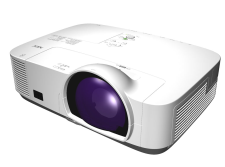 Sprzęt ICTEkran projekcyjny ścienny elektryczny o rozmiarach 200x2001 szt- Rozmiar 200cm x 200cm 
- Biała obudowa
- Czarna ramka wokół białego ekranu
- Powierzchnia matowa biała
- Mocowanie do sufitu i ściany
- Rozwijany ręcznie
- Proporcja 1:1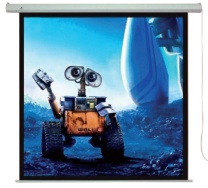 Sprzęt ICT1 sztUrządzenie wielofunkcyjne składające się z kolorowej drukarki laserowej, skanera  o rozdzielczości optycznej 600×600 dpi i kolorowego faksu. 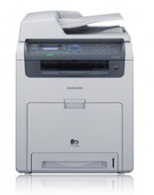 